Gesuch Rückerstattung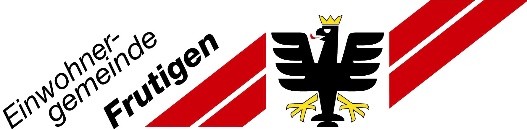 Mofa-/E-Bikekosten für SchülerInnen	leer lassenunvollständig ausgefüllte Gesuche werden zurückgewiesenpro SchülerIn ein GesuchGrund für Gesuch Besuch Sekundar-/Realschule AdS (Angebot der Schule) WAH _____________________Angaben SchülerInName SchülerIn	__________________________Vorname SchülerIn	__________________________Schulort	__________________________Die gesetzlichen VertreterName	__________________________Vorname	__________________________Adresse	__________________________PLZ/Ort	__________________________Bankverbindung	__________________________Name Bank	___________________ Kto-Nr. _____________________Entschädigung Mofa/E-Bike	___km pro Fahrt x ___Fahrten à CHF 0.20 = ___Datum	__________________________Unterschrift	__________________________Einreichen an: SchuleSchulleitungVisum	__________________________Datum	__________________________Ressort Bildung	Zahlungsanweisung an FinanzverwaltungVisum	__________________________Betrag CHF	__________________________Datum	___________________________Fahrtenbuchhaltung (nur effektiv getätigte Fahrten eintragen)Konto2195.3170.02BelegKeyBuchungsjahrTagAugustSeptemberOktoberNovemberDezemberJanuarFebruarMärzAprilMai JuniJuli12345678910111213141516171819202122232425262728293031Total